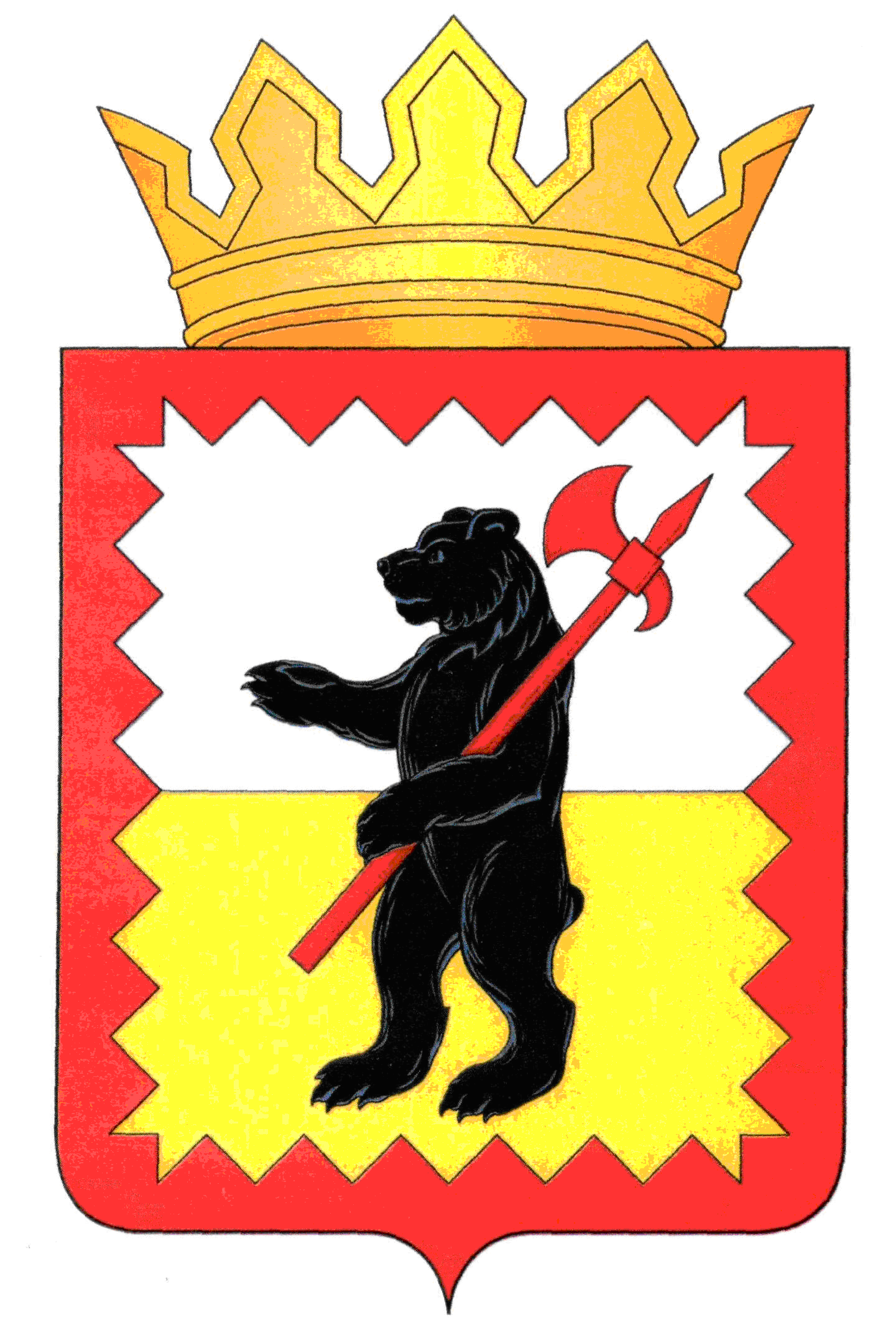 КАЛУЖСКАЯ  ОБЛАСТЬМАЛОЯРОСЛАВЕЦКАЯ  РАЙОННАЯ  АДМИНИСТРАЦИЯ МУНИЦИПАЛЬНОГО РАЙОНА«МАЛОЯРОСЛАВЕЦКИЙ РАЙОН»ПОСТАНОВЛЕНИЕ       от 17.03. 2011г. 								                  №527Об утверждении Положения о проверке достоверностии полноты сведений, представляемых гражданами, претендующими на замещение муниципальных должностей муниципальной службы Малоярославецкой районной администрации, и муниципальными служащими Малоярославецкой районной администрации, соблюдения ограничений и запретов, связанных с муниципальной службой Малоярославецкая районная администрация муниципального района«Малоярославецкий район» ПОСТАНОВЛЯЕТ:1 Утвердить Положение о проверке достоверности и полноты сведении,представляемых гражданами, претендующими на замещение муниципальныхдолжностей муниципальной службы Малоярославецкой районной администрации, и муниципальными служащими Малоярославецкой районной администрации и соблюдения ограничений и запретов, связанных с муниципальной службой (прилагается)2. Отделу организационно-контрольной работы (Михайленко Е.И.) под роспись ознакомить с настоящим распоряжением всех муниципальных служащих Малоярославецкой районной администрации.3. Контроль исполнения настоящего постановления возложить на управляющего делами Николькину С. А.Глава Малоярославецкой районнойадминистрации муниципального района«Малоярославецкий район»                                                 О.В. МалашинПриложение к Постановлению Малоярославецкой районной администрации от ____________(В редакции постановления администрации Малоярославецкого района от 17.01.2017 № 34)ПОЛОЖЕНИЕо проверке достоверности и полноты сведений, представляемых гражданами, претендующими на замещение муниципальных должностей муниципальной службы Малоярославецкой районной администрации, и муниципальными служащими Малоярославецкой районной администрации, и соблюдения ограничений и запретов, связанных с муниципальной службой1. Общие положения1.1. Настоящим Положением в соответствии с Федеральным законом от 25.12.2008 N 273-Ф3 "О противодействии коррупции", Федеральным законом от 02.03.2007 N 25-ФЗ "О муниципальной службе в Российской Федерации", Указом Президента Российской Федерации от 21.09.2009 N 1065 "О проверке достоверности и полноты сведений, представляемых гражданами, претендующими на замещение должностей федеральной государственной службы, и федеральными государственными служащими, и соблюдения федеральными государственными служащими требований к служебному поведению", Законом Калужской области от 08.12.2009 № 607-03 "О проверке достоверности и полноты сведений, представляемых гражданами, претендующими на замещение должностей государственной гражданской службы Калужской области, и государственными гражданскими служащими Калужской области, и соблюдения государственными гражданскими служащими Калужской области требований к служебному поведению", Постановлением Малоярославецкой районной администрации от 02.12.2013 № 2057 «Об утверждении перечня должностей муниципальной службы Малоярославецкой районной администрации муниципального района «Малоярославецкий район», при назначении на которые граждане и при замещении которых муниципальные служащие обязаны представить сведения о своих доходах, об имуществе и обязательствах имущественного характера, а так же  сведения  о доходах, об имуществе и обязательствах имущественного характера своих супруги (супруга) и несовершеннолетних детей» определяется порядок осуществления проверки:а)	достоверности  и полноты сведений о доходах, об имуществе и обязательствах имущественного характера, а также сведений (в части, касающейся профилактики коррупционных правонарушений), предоставленных:гражданами, претендующими на замещение муниципальных должностей муниципальной службы в Малоярославецкой районной администрации, на отчетную дату;муниципальными служащими, замещающими муниципальные должности муниципальной службы в Малоярославецкой районной администрации (далее - муниципальные служащие), по состоянию на конец отчетного периода;б)	соблюдения муниципальными служащими ограничений и запретов, связанных с муниципальной службой; требований о предотвращении или урегулировании конфликта интересов, исполнения ими обязанностей, установленных законодательством, регулирующим вопросы противодействия коррупции (далее - требования к служебному поведению).(в ред. Постановления от 17.01.2018 № 34 )1.2. Проверка осуществляется отделом организационно-контрольной работы, в который представляются сведения о доходах, об имуществе и обязательствах имущественного характера, по решению Главы Малоярославецкой районной администрации.Решение принимается отдельно в отношении каждого гражданина или муниципального служащего и оформляется в форме распоряжения.Проверка достоверности и полноты сведений о доходах, расходах, об имуществе и обязательствах имущественного характера, представленных гражданами, претендующими на замещение должности Главы местной администрации по контракту, и лицами, замещающими указанные должности, осуществляется по решению Губернатора Калужской области в порядке, установленном законодательством Калужской области.(в ред. Постановления от 17.01.2018 № 34 )2. Основания для проведения проверкиОснованием для проверки является достаточная информация, оформленная в письменном виде и представленная в установленном порядке:а)	о представлении гражданином или муниципальным служащим недостоверных или неполных сведений о своих доходах, имуществе и обязательствах имущественного характера, о доходах, имуществе и обязательствах имущественного характера своих супруги (супруга) и несовершеннолетних детей;б)	о несоблюдении муниципальным служащим ограничений и запретов, связанных с муниципальной службой, требований к служебному поведению.Информация, предусмотренная пунктом 2.1 настоящей части, может быть представлена:правоохранительными, налоговыми органами, государственными органами, иными органами местного самоуправления и их должностными лицами;постоянно действующими руководящими органами политических партий и зарегистрированных в соответствии с законодательством общественных объединений, не являющихся политическими партиями.Информация анонимного характера не может служить основанием для проверки.3. Проведение проверкиСпециалисты отдела организационно-контрольной работы, уполномоченные Главой Малоярославецкой районной администрации (далее - проверяющие), осуществляют проверку:а)	самостоятельно;б)	путем направления запроса Главы Малоярославецкой районной администрации в федеральные органы исполнительной власти Российской Федерации, уполномоченные на осуществление оперативно-розыскной деятельности, в соответствии с частью 3 статьи 7 Федерального закона от 12.08.1995 N 144-ФЗ "Об оперативно-розыскной деятельности".Проверка, предусмотренная подпунктом «а» пункта 3.1 части 3 настоящего Положения проводится специалистами отдела организационно-контрольной работы.Проверку, предусмотренную подпунктом «б» пункта 3.1 части 3 настоящего Положения осуществляют соответствующие федеральные государственные органы.(в ред. Постановления от  17.01.2018  №34)Проверка осуществляется в срок, не превышающий 60 дней со дня принятия решения о ее проведении. Срок проверки может быть продлен до 90 дней лицами, принявшими решение о ее проведении.При осуществлении проверки, предусмотренной подпунктом "а" пункта 3.1 части 3 настоящего Положения, проверяющие вправе:а)	проводить беседу с гражданином или муниципальным служащим;б)	изучать представленные гражданином или муниципальным служащим дополнительные материалы, которые приобщаются к материалам проверки;в)	получать от гражданина или муниципального служащего пояснения по представленным им материалам;г)	наводить справки у физических и юридических лиц и получать от них соответствующую информацию с их согласия;д) направлять в порядке, установленном Указом Президента Российской Федерации от 21.09.2009 N 1065 "О проверке достоверности и полноты сведений, представляемых гражданами, претендующими на замещение должностей федеральной государственной службы, и федеральными государственными служащими, и соблюдения федеральными государственными служащими требований к служебному поведению", запросы (кроме запросов, касающихся осуществления оперативно-розыскной деятельности) в органы прокуратуры Российской Федерации, иные федеральные государственные органы, государственные органы субъектов Российской Федерации, территориальные органы федеральных государственных органов, органы местного самоуправления, на предприятия, в учреждения, организации и общественные объединения об имеющихся у них сведениях: о доходах, об имуществе и обязательствах имущественного характера гражданина или муниципального служащего, его супруги (супруга) и несовершеннолетних детей; о соблюдении муниципальным служащим ограничений и запретов, связанных с муниципальной службой.В запросе, предусмотренном подпунктом «д» п.З настоящего Положения указываются:а)	фамилия, имя, отчество руководителя органа или организации, в которые направляется запрос;б)	нормативный правовой акт, на основании которого направляется запрос;в)	фамилия, имя, отчество, дата и место рождения, место регистрации, жительства и (или) пребывания, должность и место работы (службы) гражданина или лица, замещающего муниципальную должность муниципальной службы, его супруги (супруга) и несовершеннолетних детей, сведения о доходах, об имуществе и обязательствах имущественного характера которых проверяются, либо лица, замещающего государственную должность Калужской области, в отношении которого имеются сведения о несоблюдении им установленных ограничений;г)	содержание и объем сведений, подлежащих проверке;д)	срок представления запрашиваемых сведений;е)	фамилия, инициалы и номер телефона государственного гражданского служащего Калужской области (далее - государственный служащий), подготовившего запрос;ж)	другие необходимые сведения.Проверяющие обеспечивают:а)	уведомление в письменной форме муниципального служащего о начале в отношении его проверки и разъяснение ему содержания подпункта "б" настоящего пункта - в течение двух рабочих дней со дня получения соответствующего решения;б)	проведение в случае обращения муниципального служащего беседы с ним, в ходе которой он должен быть проинформирован о том, какие сведения, представляемые им в соответствии с настоящим Положением, и соблюдение каких ограничений и запретов, связанных с муниципальной службой, подлежат проверке, - в течение семи рабочих дней со дня обращения муниципального служащего, а при наличии уважительной причины - в срок, согласованный с муниципальным служащим.По окончании проверки проверяющие обязаны ознакомить муниципального служащего с результатами проверки с соблюдением законодательства Российской Федерации о государственной тайне.Гражданин или муниципальный служащий вправе:а) давать пояснения в письменной форме:- в ходе проверки;по вопросам, указанным в подпункте "б" пункта 3.5 части 3 настоящего Положения;по результатам проверки;б)	представлять дополнительные материалы и давать по ним пояснения в письменной форме;в)	обращаться к проверяющим с подлежащим удовлетворению ходатайством о проведении с ним беседы по вопросам, указанным в подпункте "б" пункта 3.5 части 3 настоящего Положения.Пояснения, указанные в настоящем подпункте, приобщаются к материалам проверки.На период проведения проверки муниципальный служащий может быть отстранен от замещаемой должности муниципальной службы на срок, не превышающий 60 дней со дня принятия решения о ее проведении. Указанный срок может быть продлен до 90 дней лицом, принявшим решение о проведении проверки.На период отстранения муниципального служащего от замещаемой должности муниципальной службы денежное содержание по замещаемой им должности сохраняется.Проверяющие по окончании поверки представляют Главе Малоярославецкой районной администрации, принявшему решение о ее проведении, доклад о результатах поверки.Сведения о результатах проверки с письменного согласия Главы Малоярославецкой районной администрации, принявшего решение о ее проведении, предоставляются отделом организационно-контрольной работы, осуществлявшим проверку, с одновременным уведомлением об этом гражданина или лица, замещающего муниципальную должность, в отношении которых проводилась проверка, субъектам, предоставившим информацию, явившуюся основанием для проведения проверки, с соблюдением законодательства о персональных данных и государственной тайне.4. Заключительные положенияПри установлении в ходе проверки обстоятельств, свидетельствующих о наличии признаков преступления или административного правонарушения, материалы об этом представляются в государственные органы в соответствии с их компетенцией.При установлении в ходе проверки обстоятельств, свидетельствующих о несоблюдении лицом, замещающим муниципальную должность, требований о предотвращении или урегулировании конфликта интересов либо установленных ограничений, материалы проверки представляются Главе Малоярославецкой районной администрации, принявшему (принявшей) решение о проведении проверки.Материалы проверки хранятся в отделе организационно-контрольной работы в течение трех лет со дня ее окончания, после чего передаются в архив.